Heinrich-Heine-Universität Düsseldorf   40225 Düsseldorf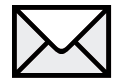 An die Dekanin/den Dekander Wirtschaftswissenschaftlichen FakultätHeinrich-Heine-Universität DüsseldorfUniversitätsstr. 140225 Düsseldorf- Promotionsangelegenheiten -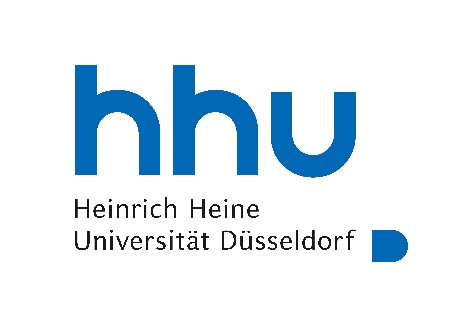 Absender: Registering as a doctoral researcherDear Dean, I,   , hereby request to register for PhD examination procedures in the field of  at the faculty of Business Administration and Economics Heinrich Heine University Düsseldorf. I declare that I have filled in all boxes of the form “Elicitation of Data for Application of Doctorate in Accordance” truthfully. Furthermore I declare that I handed in all the following documents (according to § 4 examination regulations) at the office of deanery of the faculty of Business Administration and Economics:A current and signed CV in German or English, which contains precise information on the previous courses of training and studies
A certified copy of the certificate that entitles you to do your PhD 
The declaration of the supervisor of the doctorate which is according to § 4 (1) Nr. 3 PhD regulation
P.r.n. declaration of the second supervisor in accordance with § 4 (1) No. 4 PhD regulation
Finally, you have to show your passport at the office of deanery.Kind regardsDüsseldorf, der 				_________________________	Unterschrift